                  Press Release                    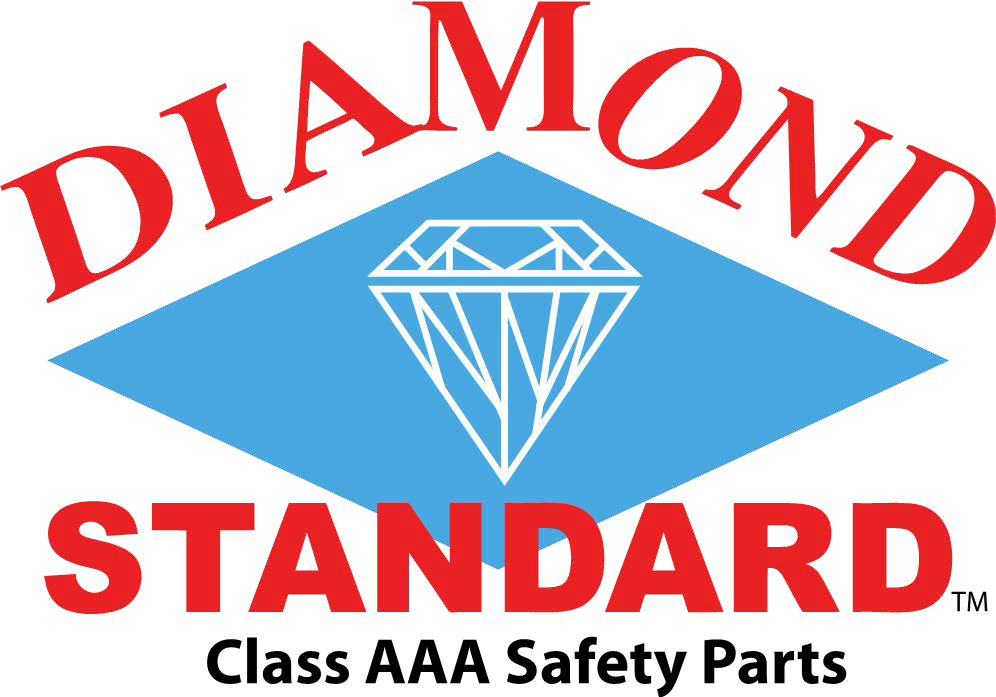 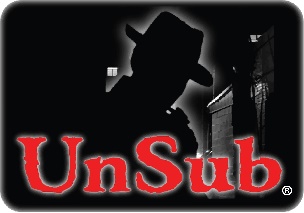 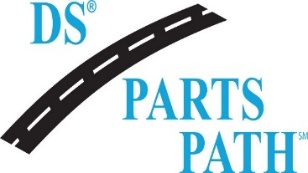                                                March 8, 2018Diamond Standard 40 MPH IIHS Moderate Overlap TestOn February 21, 2018, MGA Design Research Corporation of Burlington, Wisconsin, performed a 40 MPH moderate overlap test to strict IIHS Protocol on a 2009 Honda Fit with a Diamond Standard CAPA Certified reinforcement bar.The results of the Diamond Standard reinforcement installed on a 2009 Honda Fit with 81,704 miles compared to IIHS 2009 Honda Fit test on a new vehicle tested on October 2, 2008 is graphed below.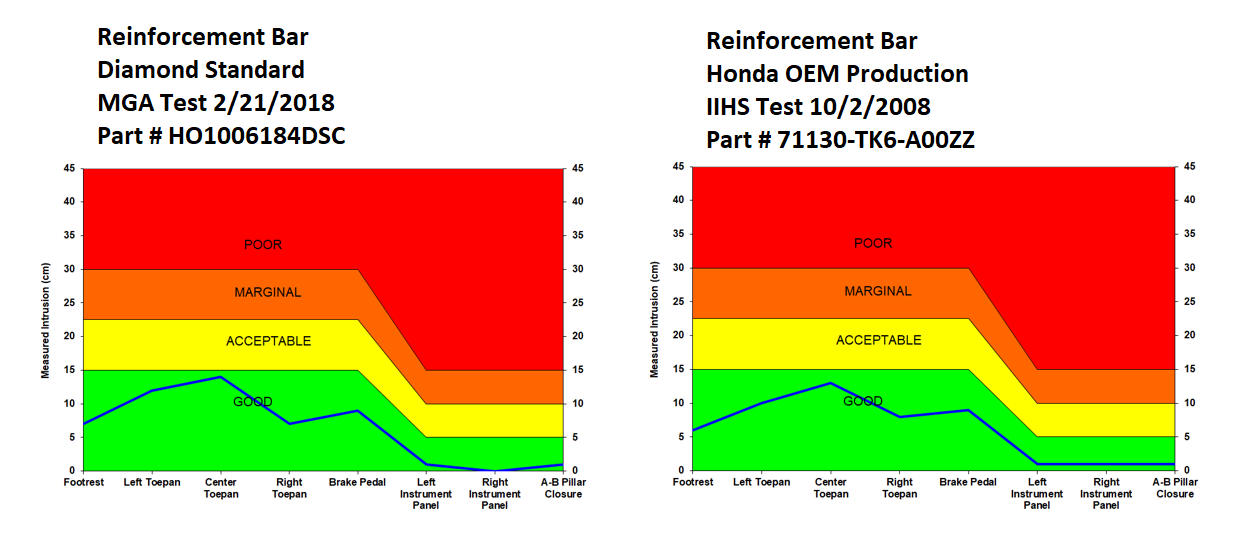 Of Note:MGA Research Corporation purchased the vehicle / Set up the testing to IIHS ProtocolDiamond Standard Reinforcement Bar installed by a local ICAR Technician at MGA’s RequestTest was witnessed in person by a current ICAR Board Member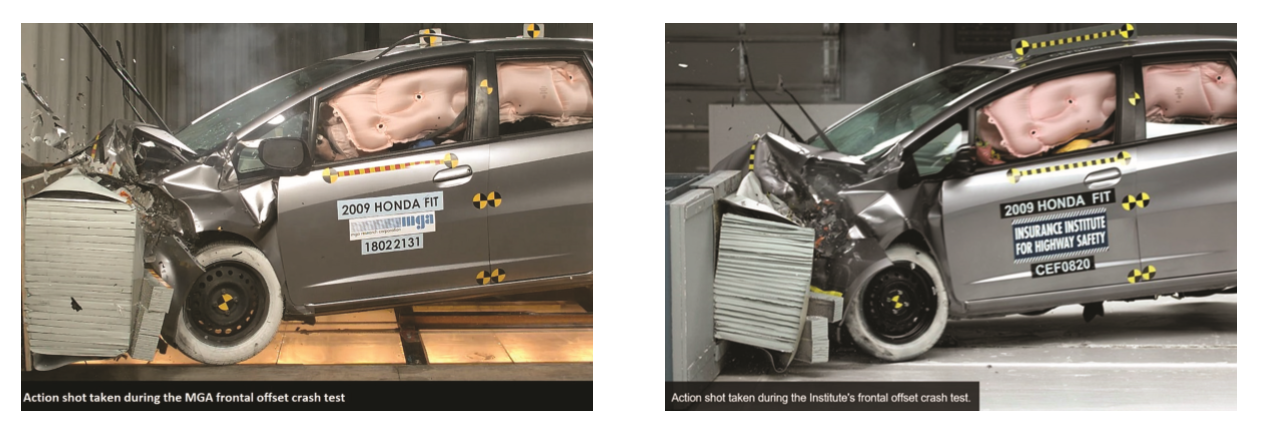 MGA tested 20 different reinforcement/absorber components of OEM and Diamond Standard  in Quasi Static and multiple speed Dynamic Sled tests prior to the IIHS protocol test for Diamond Standard.“Here causality was isolated in a true scientific test protocol.  Component testing for Diamond Standard was designed by the late Jim Hackney, Former NHTSA Director of Crashworthiness and Father of the 5 Star Crash Rating System still in use worldwide to this day” said Michael O’Neal, President of Diamond Standard.“As a final note, one couldn’t help but notice the toughness of a 10 year old Honda Fit in a violent 40 mph test.” 